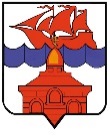 РОССИЙСКАЯ ФЕДЕРАЦИЯКРАСНОЯРСКИЙ КРАЙТАЙМЫРСКИЙ ДОЛГАНО-НЕНЕЦКИЙ МУНИЦИПАЛЬНЫЙ РАЙОНХАТАНГСКИЙ СЕЛЬСКИЙ СОВЕТ ДЕПУТАТОВРЕШЕНИЕ4 марта 2016 года                                                                                                         № 254 - РС     О рассмотрении заявления Главы сельского поселения Хатанга, председателя Хатангского сельского Совета депутатов Кулешова А. В.  об отставке по собственному желаниюВ соответствии с п.2 ч.6 ст. 36 Федерального закона от 06.10.2003 № 131-ФЗ «Об общих принципах организации местного самоуправления в Российской Федерации», п.2 ч.1 ст. 35 Устава Сельского поселения Хатанга, Регламентом Хатангского сельского Совета депутатов, рассмотрев заявление Главы сельского поселения Хатанга, председателя Хатангского сельского Совета депутатов Кулешова А. В. об отставке по собственному желанию, Хатангский сельский Совет депутатов РЕШИЛ:Принять отставку Главы сельского поселения Хатанга, председателя Хатангского сельского Совета депутатов Кулешова Александра Валерьевича по собственному желанию.Досрочно прекратить полномочия Главы сельского поселения Хатанга, председателя Хатангского сельского Совета депутатов Кулешова Александра Валерьевича 04 марта 2016 года с момента назначения лица, временно исполняющего обязанности Главы сельского поселения Хатанга, председателя Хатангского сельского Совета депутатов.Настоящее Решение вступает в силу со дня его принятия и подлежит официальному опубликованию.Глава сельского поселения Хатанга                                                                     А. В. Кулешов